Publicado en Madrid el 04/08/2021 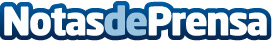 Cinco factores que demuestran que la actitud lo es todoEmpezar un negocio es de valientes, requiere agallas y fortaleza. Los pequeños empresarios saben que su actitud tiene un impacto directo en su éxito. John DeSimone, presidente de Herbalife Nutrition, explica cuáles son los cinco factores fundamentales que demuestran que la actitud lo es todoDatos de contacto:Cristina Villanueva Marín664054757Nota de prensa publicada en: https://www.notasdeprensa.es/cinco-factores-que-demuestran-que-la-actitud Categorias: Nacional Emprendedores Recursos humanos http://www.notasdeprensa.es